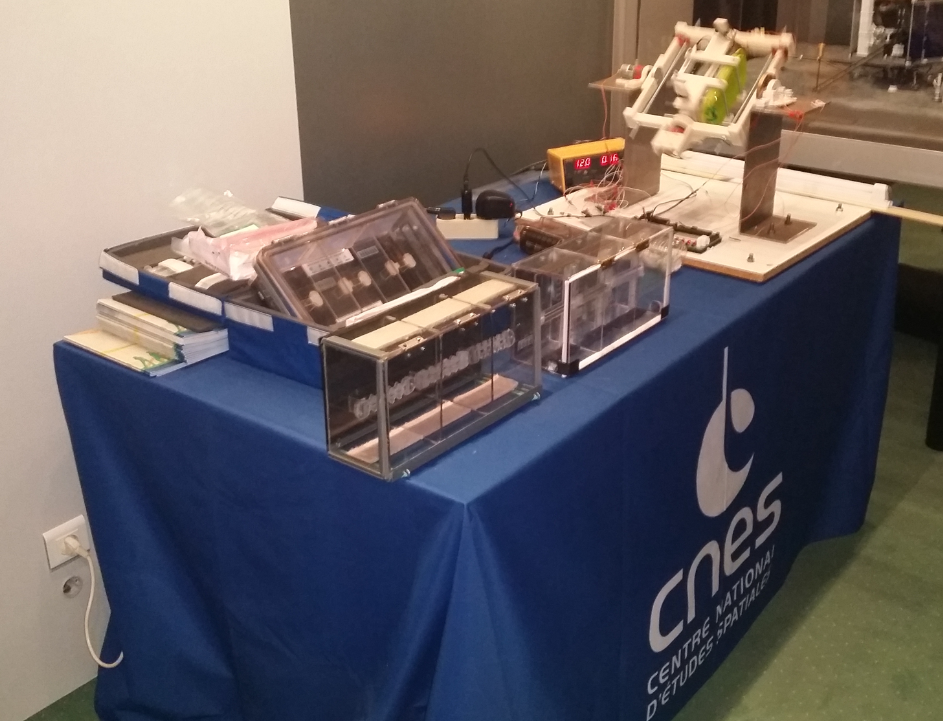 Le système rotatif du Creusot en mouvement, la valise bleue contenant le matériel expérimental validé pour l'ISS et les enceintes expérimentales réalisées dans les lycées apportées par les élèves.Rédaction de procédures sol pour les kits qui seront développés pour être distribués dans les écoles.l’objectif est de disposer d’une fiche descriptive de chaque expérience accompagnée de son protocole.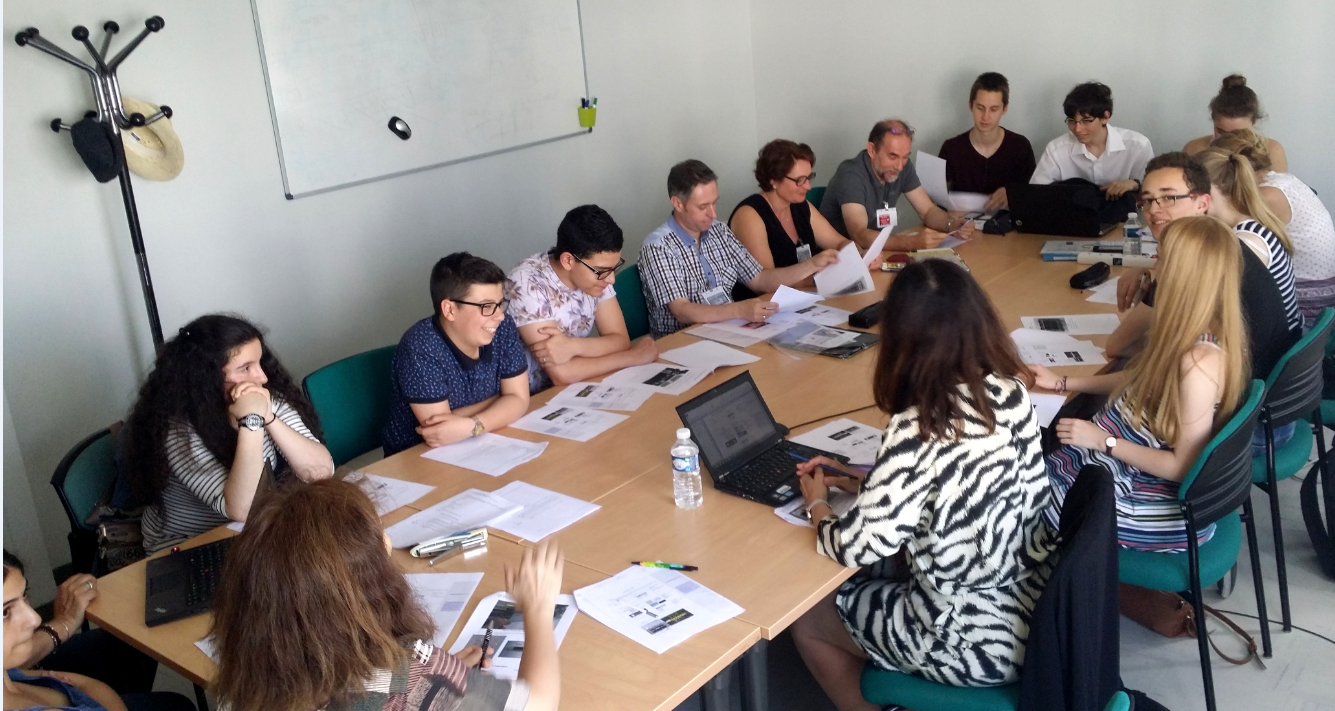 Intégration du modèle de vol au GSBMS avec présence d’une équipe de tournage de « Silence ça pousse » (ARTE) à l'Université de médecine.1 : préparation de graines = sélection et décorticage des lentilles (atelier inutile pour les dispositifs radis et moutarde)2 : préparation de la plaque inférieure (large de 2 cm) = découpe des tissus du support (éponge et toile) puis fixation sur la plaque avec du scotch double face + découpe et fixation du velcro aux extrémités de la plaque3 : préparation de la plaque supérieure (large de 1 cm) = positionnement du scotch double-face pour fixer les graines + découpe et collage du velcro aux extrémités de la plaque 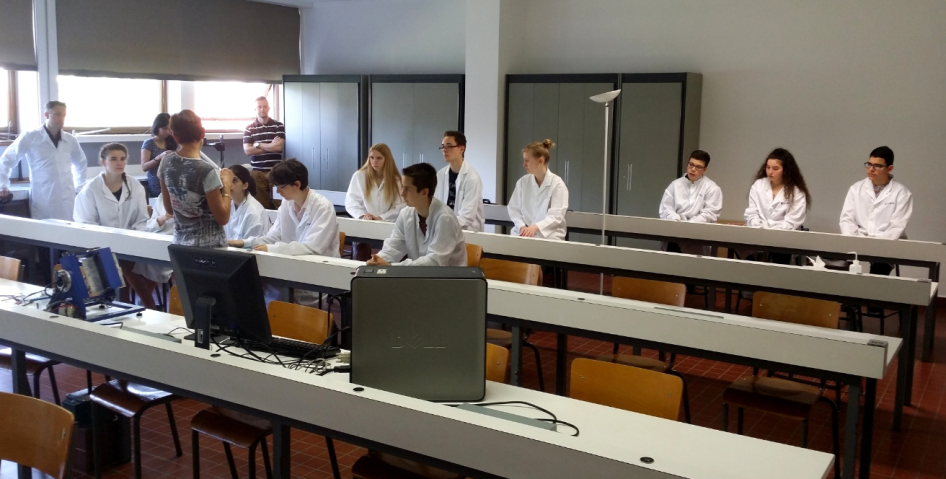 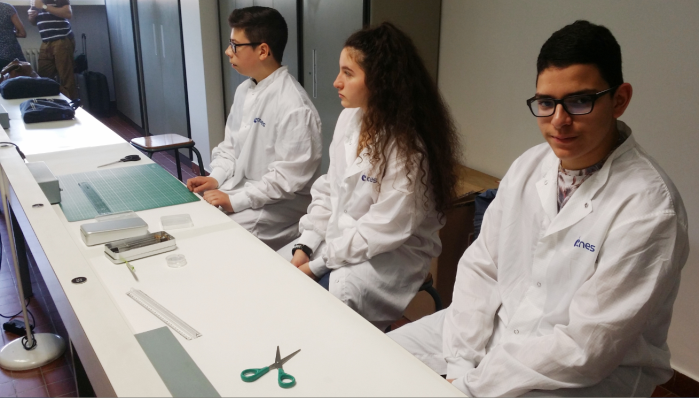 Les élèves réalisent les supports de graines selon le protocole final établi par le laboratoire sciences de l'Espace de l'Université…   Un grand moment !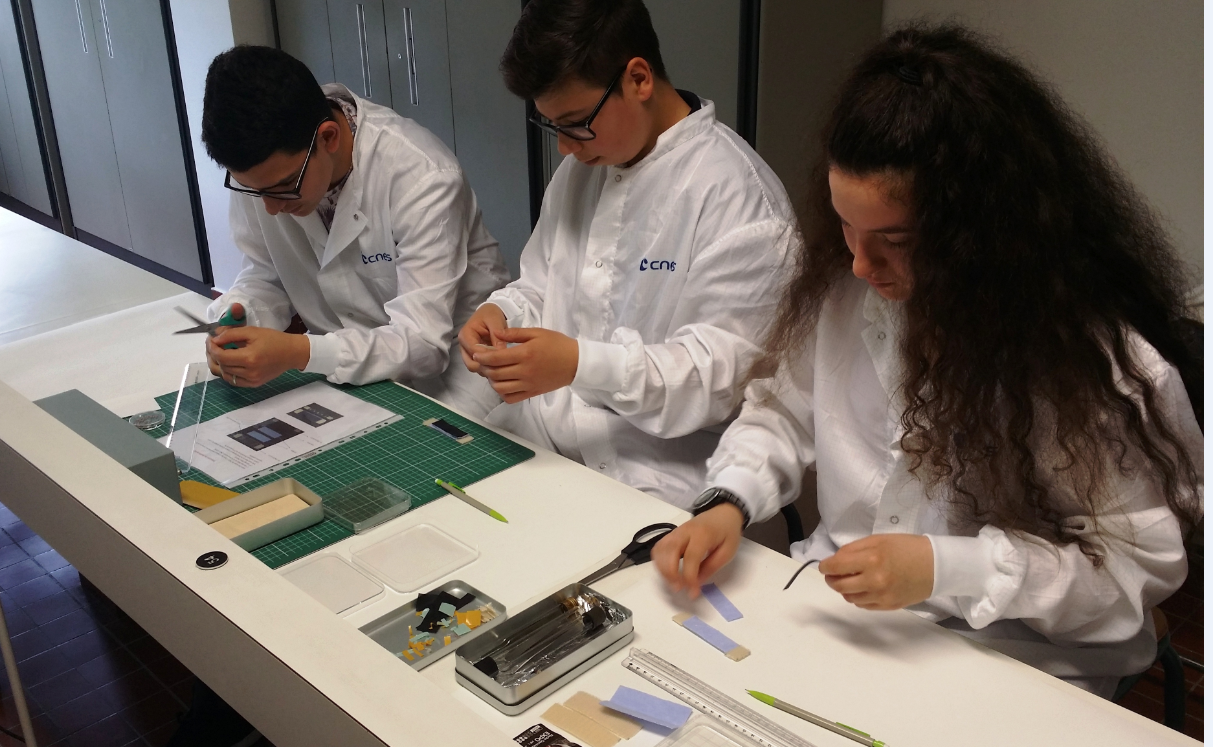 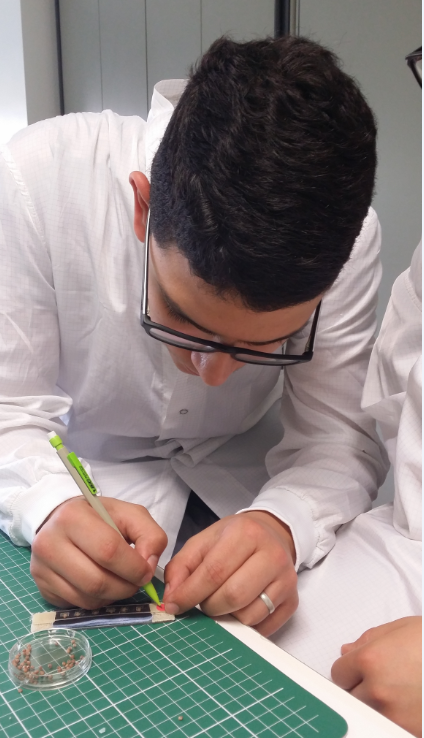 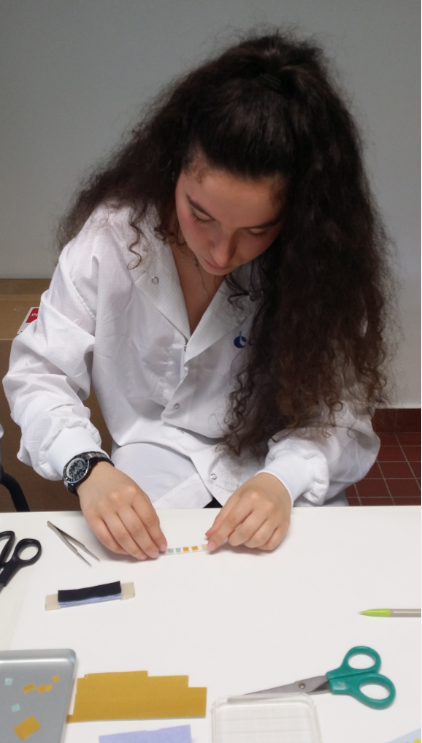 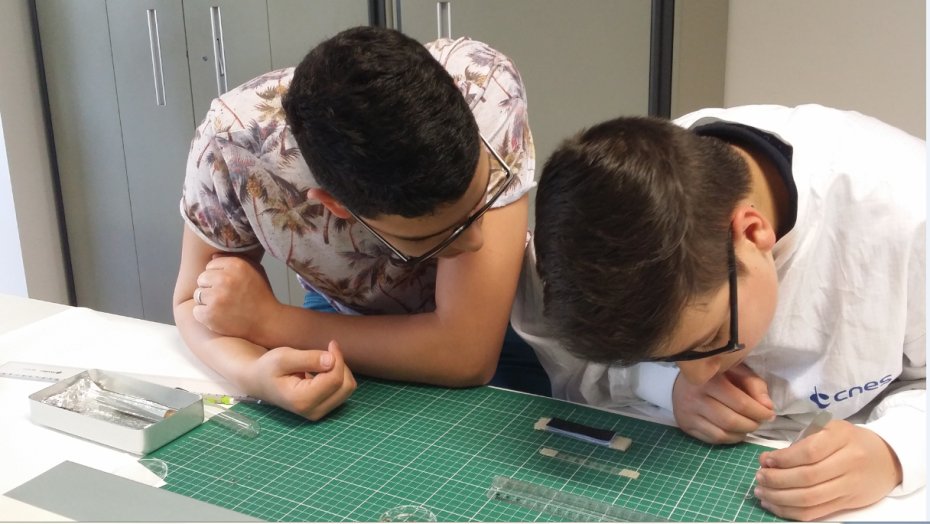 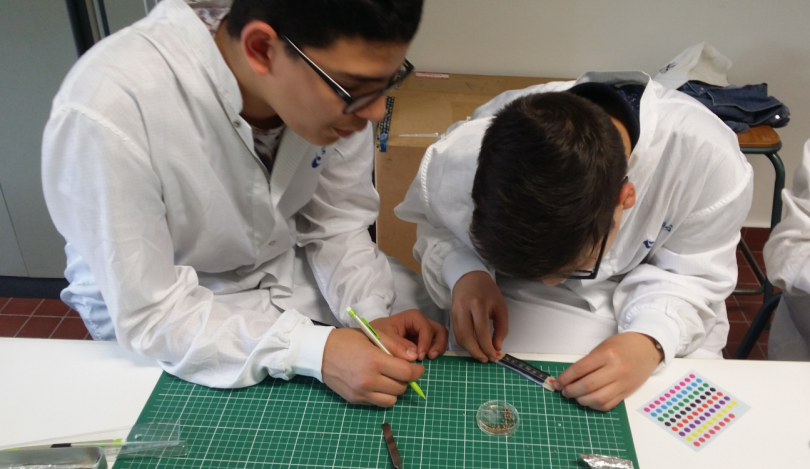 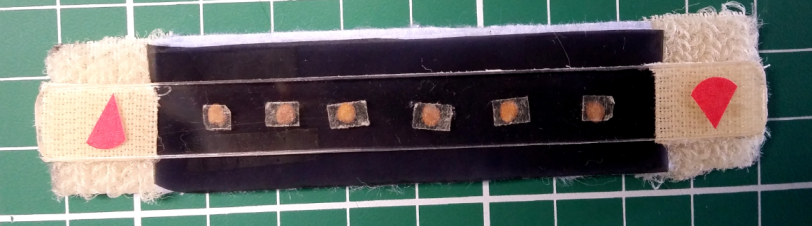 